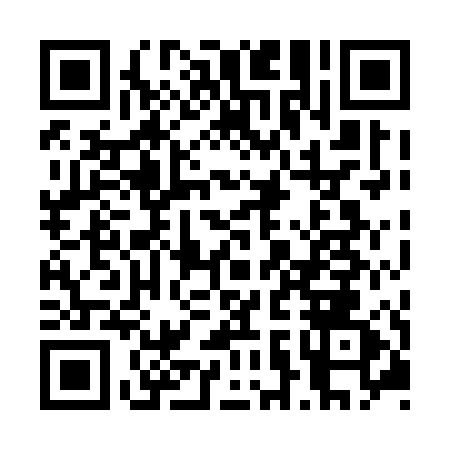 Prayer times for Seven Mile Narrows, Ontario, CanadaMon 1 Jul 2024 - Wed 31 Jul 2024High Latitude Method: Angle Based RulePrayer Calculation Method: Islamic Society of North AmericaAsar Calculation Method: HanafiPrayer times provided by https://www.salahtimes.comDateDayFajrSunriseDhuhrAsrMaghribIsha1Mon3:405:371:246:479:1211:082Tue3:415:381:256:479:1211:083Wed3:425:381:256:479:1111:074Thu3:435:391:256:479:1111:065Fri3:445:401:256:479:1111:056Sat3:465:401:256:479:1011:057Sun3:475:411:266:469:1011:048Mon3:485:421:266:469:0911:039Tue3:495:431:266:469:0911:0210Wed3:515:431:266:469:0811:0111Thu3:525:441:266:469:0811:0012Fri3:535:451:266:459:0710:5813Sat3:555:461:266:459:0610:5714Sun3:565:471:266:459:0610:5615Mon3:585:481:276:449:0510:5516Tue3:595:491:276:449:0410:5317Wed4:015:501:276:439:0310:5218Thu4:025:511:276:439:0210:5119Fri4:045:521:276:439:0210:4920Sat4:055:531:276:429:0110:4821Sun4:075:541:276:429:0010:4622Mon4:095:551:276:418:5910:4423Tue4:105:561:276:408:5810:4324Wed4:125:571:276:408:5710:4125Thu4:145:581:276:398:5610:3926Fri4:155:591:276:398:5410:3827Sat4:176:001:276:388:5310:3628Sun4:196:011:276:378:5210:3429Mon4:206:021:276:378:5110:3230Tue4:226:041:276:368:5010:3131Wed4:246:051:276:358:4810:29